Μ  α_ κα_.α_α_.α_  α_ α_ α_  α_ α_ α_ α_ α_  α_ α_    α_     α_            α_ α _ α_         α_     α_       α_         α_      α_  α_          α_    α_ α_.α_ ρι_ ι_ ι_ ι_ ι_ ι_ ι_ ι_ μα_ κα_.α_ ρι_ ι_.ι_ οι_.οι_.οι_ οι_ οι_ οι_ nοι_ οι_.οι_ οι_ οι_.οι_ οι_ uς_ ε_ ξε_ λε_.ε_ ε_.ε_ ε_ ε_ ε_ ε_ ε_.ε_ ε_ ε_ ε_ε_εε_.  ε_ ε_ ξω_ω_ω_ ωωω_ω  και_.αι_ αι_  _αι_.αι_  αι_ αι_αι_ αι_ αι_ αι_ προ_ σε_ λα_ α_ βu_ u_ Κυ_ υ_ υ_ υ_ ρι_ ι_.ε_ ε_ ε_ ε_ ε_.ε_  ε_ και_ το_ μνη_ μο_ ο_ συ_.υ_  υ_ υ_ υ_υ_.υυ_ υ_   nυ_ υ_ υ_ υ_ υ_ υυ_υ_ υ_  υ_ υ_ υ_ νο_ ο_ ο_ ο_.ο_ nο_ ο_.ο_ο_ ο_ ο_ ο_ ο_.ο_ ο_ ο_ ο_  ο_ ο_ .           ο_  ο_ ο_.ο_ ο_.ο_ ον_ α_ το_ μνη_ μο_ ο_ συ_ υ_ νο_.ον_α_αυτω_.ω_ω_ω_ωνεις_ γε_ ε_  ε_νε_εε_.ε_ ε_  ε_ ε_ ε_ ε_ ε_ εις_ γε_ ε_ νε_ α_ α_ α_ α_ α_ α_ α_ α_ αν_ και_ αι_ αι_αι_ γε_ ε_ ε_ ε_ ε_ ε_ ε_ ε_.ε_ ε_ ε_ ε_  ε_.ε_.ε_ ε_ ε_.νε_ και_ αι_.αι_ γε_ ε_ ε_ ε_ νε_ ε_ α_.α_ α_ α_ αν_ α_ nε_.ε_ ε_ nα_.α_ α_ nε_ nα_ α_ nε_ ε_ nε_ nα_ nα_ α_ nε_ ε_ ε_ nε_ nα_ nε_ ε_ nα_ nα_.α_ α_ nε_ ε_ ε_ nε_ nα_ nα_.α_ α_ nε_ _ ε_ ε_ nε_ nα_ α_ α_ nε_ nα_ nε_ nα_ nα_ α_ nε_ ε_ Αλ_ λη_ λu_ u_ u_ u_ ι_ ι_ ι_ α_ α_ α_ α_ α_  α_ α_.α_ α_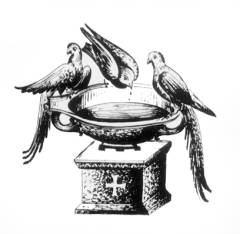 ΤΣΙΚΝΟΠΟΥΛΟΥΑΝΔΡΕΑἮΧΟΣ ΠΛ. Α΄ΠΑ.   